                  АДМИНИСТРАЦИЯ КАРГАСОКСКОГО РАЙОНА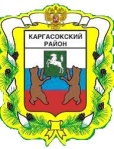 РАЙОННАЯ МЕЖВЕДОМСТВЕННАЯ КОМИССИЯ ПО ПРЕДУПРЕЖДЕНИЮ И ЛИКВИДАЦИИ ЧРЕЗВЫЧАЙНЫХ СИТУАЦИЙ И ОБЕСПЕЧЕНИЮ ПОЖАРНОЙ БЕЗОПАСНОСТИ__________________________________________________________________ПРОТОКОЛ  заседания комиссии по предупреждению и ликвидации чрезвычайных ситуаций и обеспечению пожарной безопасности Администрации Каргасокского района 26.04.2023      15.00   ул. Пушкина, д. 31, с. Каргасок, актовый зал                                                 № 7              ПРЕДСЕДАТЕЛЬСТВУЮЩИЙ НА ЗАСЕДАНИИ              Ащеулов Андрей Петрович – Глава Каргасокского района – председатель комиссии по предупреждению и ликвидации чрезвычайных ситуаций и обеспечению пожарной безопасности,              Герасимов Сергей Иванович – заместитель Главы Каргасокского района по общественной безопасности – начальник отдела общественной безопасности, Веклич Н.А. – главный специалист по гражданской обороне и чрезвычайным ситуациям Администрации Каргасокского района – секретарь комиссии, Барышев Д.Е. – глава Каргасокского сельского поселения, Волков И.В. – заместитель 32 ПСЧ 4 ПСО ФПС ГПС ГУ МЧС России по Томской области, Хлопотной М.В. - директор МУ АТП МО «Каргасокский район», Потапенко Е.В. – главный лесничий Каргасокского лесничества – филиала ОГКУ «Томсклес», Сыркин С.А. – начальник ОПС № 5 по Каргасокскому и Парабельскому районам, Андреев А.С. – начальник МКУ «Управление жилищно-коммунального хозяйства и капитального строительства» МО «Каргасокский район», Платонов С.Г. - старший государственный инспектор руководитель северного инспекторского отделения Центра ГИМС ГУ МЧС России по Томской области, Филюк К.В. – начальник ОМВД России по Каргасокскому району.                                  ПРИНИМАЮТ УЧАСТИЕ В РАБОТЕ ЗАСЕДАНИЯ: Бессмертных Ю.Н. – прокурор Каргасокского района Томской области, Монголин С.В. – Заместитель Главы Каргасокского района по вопросам жизнеобеспечения – начальник отдела жизнеобеспечения.Повестка:1. О профилактических мероприятиях, направленных на предупреждение пожаров в жилых помещениях, в которых проживают иностранные граждане. СЛУШАЛИ:             Ащеулов А.П. – Глава Каргасокского района – рассказал о предложениях направленных на предупреждение пожаров в жилых помещениях, в которых проживают иностранные граждане. Филюк К.В. – Начальник ОМВД России по Каргасокскому району – довел информацию о количестве проживающих иностранных граждан на территории муниципального образования «Каргасокский район» и об осуществлении мер, направленных на повышение эффективности государственного контроля (надзора) в сфере миграции. Волков И.В. – Заместитель начальника 32 ПСЧ 4 ПСО ФПС ГПС ГУ МЧС России по Томской области – представил статистику пожаров на территории Каргасокского района в местах компактного проживания граждан за последние 5 лет. Рассказал о профилактических мероприятиях по обеспечению пожарной безопасности в местах проживания иностранных граждан.             РЕШИЛИ:1.1. Принять к сведению информацию Ащеулова А.П., Филюка К.В., Волкова И.В.  1.2. Главному специалисту ГО и ЧС отдела общественной безопасности Администрации Каргасокского района осуществить общую рассылку памяток о правилах пожарной безопасности в помещениях посредством электронной почты предприятиям, организациям, учреждениям Каргасокского района. Обеспечить размещение указанных выше тематических материалов на официальном сайте Администрации Каргасокского района и в социальных сетях.  Ответственный исполнитель: Веклич Н.А. Срок исполнения: 05.05.2023 1.3. Начальнику ОМВД России по Каргасокскому району предоставить в Администрацию Каргасокского района информационные материалы о необходимости соблюдения предпринимателями норм миграционного законодательства при приеме на работу иностранных гражданОтветственный исполнитель: Филюк К.В. Срок исполнения: 15.05.2023 1.4. Заместителю Главы Каргасокского района по экономике осуществить рассылку предпринимателям Каргасокского района информационных материалов о соблюдении норм миграционного законодательства при приеме иностранных граждан.Ответственный исполнитель: Коньшина О.В. Срок исполнения: 01.06.2023 1.5. Главам сельских поселений предоставить в адрес ОМВД России по Каргасокскому району и в Комиссию по предупреждению и ликвидации чрезвычайных ситуаций и обеспечению пожарной безопасности Каргасокского района информацию о месте заготовки (переработки) леса. Отразить кто осуществляет деятельность и вид собственности.Ответственный исполнитель: Главы сельских поселений Срок исполнения: 15.05.20231.6. Главам сельских поселений, руководителям предприятий и организаций, незамедлительно сообщать в ОМВД России по Каргасокскому району о наличии информации о возможном нарушении норм миграционного законодательства.   Ответственный исполнитель: Главы сельских поселений, руководители предприятий и организаций Муниципального образования «Каргасокский район»Срок исполнения: постоянно 1.7. ОМВД России по Каргасокскому району ежеквартально в срок до 10 числа месяца, следующего за отчетным периодом предоставлять в Комиссию по предупреждению и ликвидации чрезвычайных ситуаций и обеспечению пожарной безопасности Каргасокского района, в ОНД и ПР по Каргасокскому району сведения о местах постановки на миграционный учет иностранных граждан.Ответственный исполнитель: Филюк К.В.  Срок исполнения: ежеквартально1.8. ОМВД России по Каргасокскому району совместно с представителем ОНД и ПР по Каргасокскому району в рамках своей компетенции организовать проведение профилактической работы в местах проживания иностранных граждан и в местах переработки древесины с целью предотвращения нарушений правил пожарной безопасности. Ответственный исполнитель: Филюк К.В., Волков И.В. Срок исполнения: 01.06.20231.9. Заместителю начальника 32 ПСЧ 4 ПСО ФПС ГПС ГУ МЧС России по Томской области организовать внеплановое изучение состояние подъездов пожарной техники к ближайшим водоисточникам в местах, расположенных в непосредственной близости проживания иностранных граждан.Ответственный исполнитель: Волков И.В. Срок исполнения: 20.05.20231.10. Заместителю начальника 32 ПСЧ 4 ПСО ФПС ГПС ГУ МЧС России по Томской области предоставить в Комиссию по предупреждению и ликвидации чрезвычайных ситуаций и обеспечению пожарной безопасности Каргасокского района информацию об основаниях проведения внеплановой проверки пожарной безопасности в местах проживания иностранных граждан.Ответственный исполнитель: Волков И.В. Срок исполнения: 05.05.20231.11.  При регистрации иностранных граждан в миграционной службе ОМВД России по Каргасокскому району в обязательном порядке распространять памятки о соблюдении мер пожарной безопасности.Ответственный исполнитель: Филюк К.В.            Срок исполнения: постоянно2. Об организации и проведении мероприятий, направленных на профилактику гибели людей на воде в 2023 году.             СЛУШАЛИ: Платонов С.Г. – Старший государственный инспектор руководитель северного инспекторского отделения центра ГИМС ГУ МЧС России по Томской области – представил информацию о несчастных случаях на водоемах Каргасокского района за 2022 год, о профилактических мероприятиях с целью предотвращения несчастных случаев с людьми на водных объектах Каргасокского района в 2023 году.РЕШИЛИ:2.1. Принять к сведению информацию Платонова С.Г.2.2. Рекомендовать Главам сельских поселений Каргасокского района:- проводить разъяснительную работу с населением по предупреждению происшествий и доведению мер безопасности на водных объектах в летний период;- проводить в период купального сезона совместные с работниками ОМВД России по Каргасокскому району и работниками МЧС России рейды по выявлению мест массового (неорганизованного) отдыха людей на водных объектах; -организовать своевременное выставление аншлагов с информацией «Купание запрещено»; - организовать распространение тематических материалов по предупреждению несчастных случаев на водных объектах (памятки, листовки). Информацию о проделанной работе предоставить в Комиссию по предупреждению и ликвидации чрезвычайных ситуаций и обеспечению пожарной безопасности Каргасокского района.  Ответственный исполнитель: Главы сельских поселений             Срок исполнения: 30.06.2023 2.3 Рекомендовать старшему государственному инспектору руководителю Северного инспекторского отделения Центра ГИМС ГУ МЧС России по Томской области предоставить тематические материалы (памятки, листовки, видео и т.д.) Главам сельских поселений Каргасокского района, Управлению образованию, опеки и попечительства, отдел культуры и туризма Администрации Каргасокского района.Ответственный исполнитель: Платонов С.Г.Срок исполнения: 01.06.2023   2.4 Управлению образования, опеки и попечительства, отделу культуры и туризма Администрации Каргасокского района использовать предоставленные тематические материалы при проведении мероприятий в период летних каникул.   Ответственный исполнитель: Лактионова Т.В., Обендерфер Ж.Г.             Срок исполнения: летний период2.5. Главному специалисту по ГО и ЧС отдела общественной безопасности Администрации Каргасокского района обеспечить размещение тематических материалов на официальном сайте и в социальных сетях. Ответственный исполнитель: Веклич Н.А.              Срок исполнения: летний период  2.6. Рекомендовать старшему государственному инспектору по маломерным судам руководителю Северного инспекторского отделения Центра ГИМС ГУ МЧС России по Томской области совместно с Управлением образования, опеки и попечительства организовать в период учебного процесса и на детских летних площадках проведение занятий по вопросам безопасности поведения на водных объектах в летний период. Ответственный исполнитель: Платонов С.Г., Лактионова Т.В. Срок исполнения: летний период2.7. Главному специалисту по ГО и ЧС отдела общественной безопасности Администрации Каргасокского района – подготовить распоряжение Администрации Каргасокского района «О мероприятиях по обеспечению безопасности людей на водных объектах в период купального сезона 2023 гола».Ответственный исполнитель: Веклич Н.А. Срок исполнения: 01.06.20232.8. Главному специалисту по ГО и ЧС отдела общественной безопасности Администрации Каргасокского района подготовить письмо и направить в Главное управление МЧС России по Томской области о привлечении сотрудников северного инспекторского отделения Центра ГИМС ГУ МЧС России по Томской области при патрулировании береговой полосы водных объектов и при проведении уроков в образовательных учреждениях по теме: «Правила поведения на воде».Ответственный исполнитель: Веклич Н.А. Срок исполнения: 05.05.20233. Разное О доведении долгосрочного прогноза возможных ЧС, обусловленных природными пожарами на территории Томской области в 2023 году           СЛУШАЛИ:           Веклич Н.А. – главный специалист по гражданской обороне и чрезвычайным ситуациям отдела общественной безопасности Администрации Каргасокского района – довел до членов КЧС прогноз возможных ЧС, обусловленных природными пожарами на территории Томской области в 2023 году.Об утверждении реестров патрульных, патрульно-маневренных, маневренных, патрульно-контрольных групп              СЛУШАЛИ: Веклич Н.А. – главный специалист по гражданской обороне и чрезвычайным ситуациям отдела общественной безопасности Администрации Каргасокского района – представил реестр патрульных групп, патрульно-маневренных групп, маневренных групп, патрульно-контрольных групп на территории Каргасокского района.РЕШИЛИ:1. Принять к сведению информацию Веклича Н.А.2. Утвердить реестр патрульных групп на территории Каргасокского района                                        (приложение № 1).3. Утвердить реестр патрульно-маневренных групп на территории Каргасокского                   района (приложение № 2).4. Утвердить   реестр   маневренных групп на территории Каргасокского района                             (приложение № 3).5. Утвердить реестр патрульно-контрольных групп на территории Каргасокского             района (приложение № 4).           Глава Каргасокского района                      председатель комиссии                                                                                  А.П.  АщеуловСекретарь комиссии                                                                                           Н.А. Веклич 